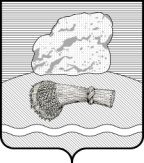 РОССИЙСКАЯ ФЕДЕРАЦИЯКАЛУЖСКАЯ ОБЛАСТЬАДМИНИСТРАЦИЯ МУНИЦИПАЛЬНОГО РАЙОНА«ДУМИНИЧСКИЙ РАЙОН»ПОСТАНОВЛЕНИЕ«  15   »      08         2022 г.                                                                         №   387    -              На основании Закона Калужской области от 03.12.2021 № 167-ОЗ «Об областном бюджете на 2022 год и плановый период 2023 и 2024 годов», руководствуясь   Соглашением о предоставлении субсидии из бюджета субъекта  Российской Федерации местному бюджету на реализацию мероприятий в области кадастровых работ, за исключением комплексных кадастровых работ от 15.02.2022 № 44-С, Решением Районного Собрания представителей муниципального района «Думиничский район» «О бюджете муниципального района «Думиничский район» на 2022 год и плановый период 2023 и 2024 годов» от 21.12.2021г. № 168 и Уставом муниципального района «Думиничский район» ПОСТАНОВЛЯЮ:Приложение к постановлению администрации МР «Думиничский район» от 17.05.2022 № 234  «Распределение объемов межбюджетных трансфертов бюджетам сельских поселений МР «Думиничский район» для проведения кадастровых работ, за исключением комплексных работ на 2022 год» изложить в новой редакции, согласно приложения к настоящему постановлению.Настоящее Постановление вступает в силу с даты его опубликования в районной газете «Думиничские вести», подлежит опубликованию на официальном сайте www.zskaluga.ru, и  размещению на официальном сайте муниципального района «Думиничский район» www.admduminichi.ru.Контроль за исполнением настоящего Постановления возложить на первого заместителя Главы администрации МР «Думиничский район».Глава  администрации                                                                С.Г. Булыгин                                                  Приложение  к постановлению        Администрации МР «Думиничский район»                                                              от  «  15   »     08           2022г. №__387____    О распределении объемов межбюджетных трансфертов бюджетам сельских поселений МР «Думиничский район» для проведения кадастровых работ, за исключением комплексных работ на 2022 годО внесении изменений в постановление администрации МР «Думиничский район» от 17.05.2022 № 234 «О распределении объемов межбюджетных трансфертов бюджетам сельских поселений МР «Думиничский район» для проведения кадастровых работ, за исключением комплексных работ на 2022 год» (в редакции от 15.07.2022 № 333)Наименование сельского поселенияПлощадь земельных участков, гаОбъем финансового обеспечения, руб.Деревня Буда182,027 030,00Деревня Высокое146,722 916,84Деревня Думиничи147,623 057,89Село Новослободск163,7 25 000,00Село Вертное  22,9   1 995,27Итого662,9100 000,00